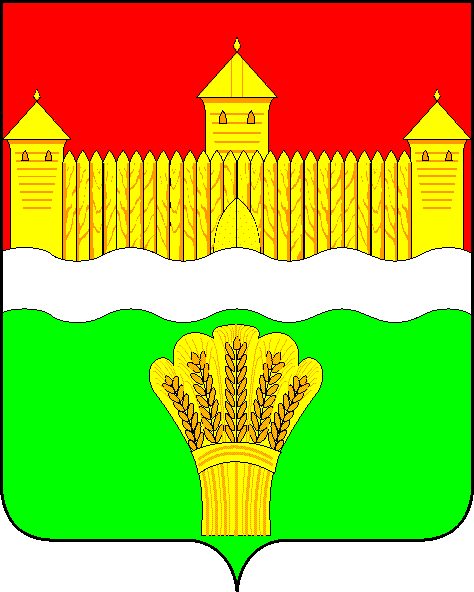 АДМИНИСТРАЦИЯ КЕМЕРОВСКОГО МУНИЦИПАЛЬНОГО РАЙОНАПОСТАНОВЛЕНИЕот «______» ______________ 20 ___    № ___________г. КемеровоОб установлении муниципального заданияМуниципальному бюджетному учреждению Кемеровскогомуниципального района «Центр обслуживания»В соответствии со статьей 69.2 Бюджетного кодекса Российской Федерации, статьей 9.2 Федерального закона от 12.01.1996 № 7-ФЗ                           «О некоммерческих организациях», постановлением администрации Кемеровского муниципального района от 16.11.2015 № 2333-п                                   «Об утверждении Порядка формирования муниципального задания на оказание муниципальных услуг (выполнение работ) в отношении муниципальных учреждений Кемеровского муниципального района и финансового обеспечения выполнения муниципального задания»:1. Установить Муниципальному бюджетному учреждению Кемеровского муниципального района «Центр обслуживания» муниципальное задание                      на 2016 год согласно приложению 1 к настоящему постановлению. 2. Финансовому управлению по Кемеровскому району:2.1. Определить финансовое обеспечение выполнения муниципального задания в сумме: 2016 год – 25 652 000 (двадцать пять миллионов шестьсот пятьдесят две тысячи) рублей.2.2. Осуществлять финансовое обеспечение в соответствии с графиком согласно приложению 2 к настоящему постановлению.3. Признать утратившими силу:3.1. Постановление администрации Кемеровского муниципального района от 05.02.2015 № 343-п «Об установлении задания Муниципальному бюджетному учреждению Кемеровского муниципального района «Центр обслуживания».3.2. Постановление администрации Кемеровского муниципального района от 30.12.2015 № 2598-п «О внесении изменений в постановление администрации Кемеровского муниципального района от 05.02.2015 № 343-п «Об установлении задания Муниципальному бюджетному учреждению Кемеровского муниципального района «Центр обслуживания».4. Контроль за исполнением распоряжения возложить на заместителя главы Кемеровского муниципального района по организационно - территориальным вопросам Л.Г. Битук.5. Постановление вступает в силу с момента его подписания                               и распространяет свое действие на правоотношения, возникшие                               с 01.01.2016.Глава района	                                                                                        Г.В. ОрловГлава района	                                                 Г.В. Орлов 